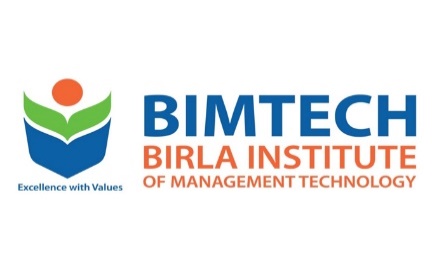 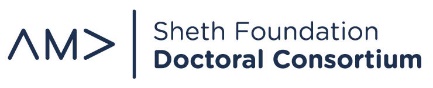 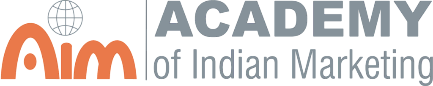 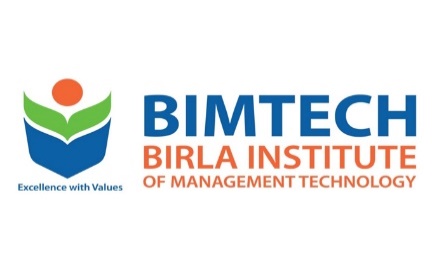 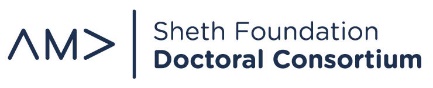 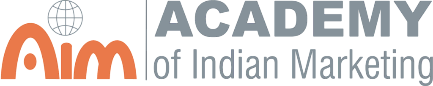 Thesis Abstract(Word Limit 500)(Not Mandatory for Young Faculty)8th AIM – AMA Sheth Foundation Doctoral ConsortiumJanuary 3 -6, 2020NOMINATION FORMNominee NameNominee NameFirst NameFirst NameMiddle NameMiddle NameMiddle NameMiddle NameLast NameLast NameCategoryConsortium fellow Consortium fellow Consortium fellow Young Faculty Young Faculty Young Faculty Young Faculty Young Faculty AIM MemberYes Yes Yes Yes No No No No SECTION 1 (For Consortium Fellow)SECTION 1 (For Consortium Fellow)SECTION 1 (For Consortium Fellow)SECTION 1 (For Consortium Fellow)SECTION 1 (For Consortium Fellow)SECTION 1 (For Consortium Fellow)SECTION 1 (For Consortium Fellow)SECTION 1 (For Consortium Fellow)SECTION 1 (For Consortium Fellow)No. of Years in the Program (YY/MM)Major Research areaMajor Research areaMajor Research areaMajor Research areaDate of clearing comprehensive examinationSECTION 2 (For Young Faculty)SECTION 2 (For Young Faculty)SECTION 2 (For Young Faculty)SECTION 2 (For Young Faculty)SECTION 2 (For Young Faculty)SECTION 2 (For Young Faculty)SECTION 2 (For Young Faculty)SECTION 2 (For Young Faculty)SECTION 2 (For Young Faculty)Work ExperienceMajor Research AreaDetails of Nominating Authority(Not for self-nominating participants)Details of Nominating Authority(Not for self-nominating participants)Details of Nominating Authority(Not for self-nominating participants)Details of Nominating Authority(Not for self-nominating participants)Details of Nominating Authority(Not for self-nominating participants)Details of Nominating Authority(Not for self-nominating participants)Details of Nominating Authority(Not for self-nominating participants)Details of Nominating Authority(Not for self-nominating participants)Details of Nominating Authority(Not for self-nominating participants)Nominating AuthorityNominating AuthorityFirst NameFirst NameMiddle NameMiddle NameMiddle NameMiddle NameLast NameLast NamePhoneEmailInstitute NameInstitute AddressInstitute AddressStreet AddressStreet AddressStreet AddressStreet AddressStreet AddressStreet AddressStreet AddressLandmarkCityCityCityStateStateStateStateStateZip CodeZip CodeZip CodeZip CodeZip CodeZip CodeZip CodeZip Code